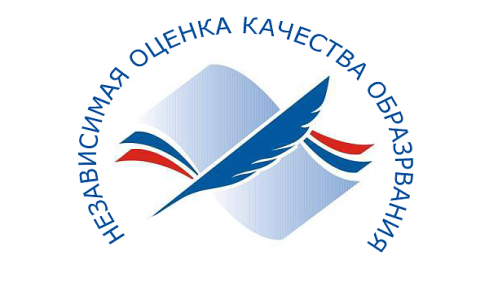 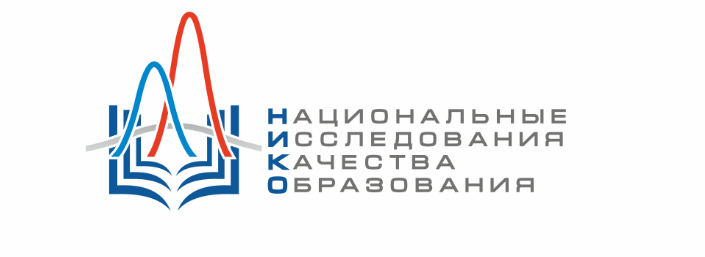 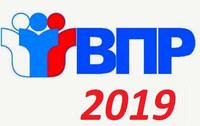 Сводный график проведения независимой оценки качества образования во 2 полугодии 2018-2019 учебного годаКлассПредметыСроки проведенияУчастиеФормат проведенияНациональные исследования качества образованияНациональные исследования качества образованияНациональные исследования качества образованияНациональные исследования качества образованияНациональные исследования качества образования6, 10Физическая культура08.04-12.04.2019Выборка ОУ определяется РОНКонтрольная работаВсероссийские проверочные работы Всероссийские проверочные работы Всероссийские проверочные работы Всероссийские проверочные работы Всероссийские проверочные работы 4Русский язык15-19.04.2019100% участиеКонтрольная работа4Математика22-26.04.2019100% участиеКонтрольная работа4Окружающий мир22-26.04.2019100% участиеКонтрольная работа5Русский язык22-26.04.2019100% участиеКонтрольная работа5Математика22-26.04.2019100% участиеКонтрольная работа5История15-19.04.2019100% участиеКонтрольная работа5Биология15-19.04.2019100% участиеКонтрольная работа6Математика22-26.04.2019100% участиеКонтрольная работа 6Биология15-19.04.2019100% участиеКонтрольная работа 6Русский язык22-26.04.2019100% участиеКонтрольная работа 6География08-12.04.2019100% участиеКонтрольная работа 6Обществознание15-19.04.2019100% участиеКонтрольная работа 6История08-12.04.2019100% участиеКонтрольная работа 7География 15-19.04.2019100% участиеКонтрольная работа7Иностранный язык01-05.04.2019100% участиеКонтрольная работа7Обществознание 01-05.04.2019100% участиеКонтрольная работа7Русский язык08-12.04.2019100% участиеКонтрольная работа7Биология08-12.04.2019100% участиеКонтрольная работа7Математика15-19.04.2019100% участиеКонтрольная работа7Физика 22-26.04.2019100% участиеКонтрольная работа7История 22-26.04.2019100% участиеКонтрольная работаВсероссийские проверочные работыВсероссийские проверочные работыВсероссийские проверочные работыВсероссийские проверочные работыВсероссийские проверочные работы8Обществознание 01-05.04.2019100% участиеКонтрольная работа8Биология01-05.04.2019100% участиеКонтрольная работа8Физика08-12.04.2019100% участиеКонтрольная работа8География08-12.04.2019100% участиеКонтрольная работа8Математика15-19.04.2019100% участиеКонтрольная работа8Русский язык15-19.04.2019100% участиеКонтрольная работа8История22-26.04.2019100% участиеКонтрольная работа8Химия22-26.04.2019100% участиеКонтрольная работа10География11-15.03.2019100% участиеКонтрольная работа11Иностранный язык04-07.03.2019100% участиеКонтрольная работа11История11-15.03.2019100% участиеКонтрольная работа11География11-15.03.2019100% участиеКонтрольная работа11Химия11-15.03.2019100% участиеКонтрольная работа11Физика18-22.03.2019100% участиеКонтрольная работа11Биология 18-22.03.2019100% участиеКонтрольная работаКомплексные метапредметные работыКомплексные метапредметные работыКомплексные метапредметные работыКомплексные метапредметные работыКомплексные метапредметные работы10Читательская грамотность28-26.02.2019100% участиеКонкурс-исследование10Финансовая грамотность04-04.03.2019100% участиеКонкурс-исследованиеРепетиционные экзаменыРепетиционные экзаменыРепетиционные экзаменыРепетиционные экзаменыРепетиционные экзамены9Русский язык11.02.-11.03.2019100% участиеЗадания-аналоги ОГЭ/КИМ на электронном носителе9Математика11.02.-11.03.2019100% участиеЗадания-аналоги ОГЭ/КИМ на электронном носителе11Русский язык11.02.-11.03.2019100% участиеЗадания-аналоги ЕГЭ/КИМ на электронном носителе11Математика (П, Б)11.02.-11.03.2019100% участиеЗадания-аналоги ЕГЭ/КИМ на электронном носителе